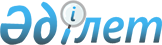 "Үгіт баспа материалдарын орналастыру туралы" 2011 жылғы 22 қарашадағы № 2329 Күршім ауданы әкімдігінің қаулысына өзгеріс енгізу туралыШығыс Қазақстан облысы Күршім ауданы әкімдігінің 2015 жылғы 20 наурыздағы N 105 қаулысы. Шығыс Қазақстан облысының Әділет департаментінде 2015 жылғы 31 наурызда N 3797 болып тіркелді.       РҚАО-ның ескертпесі.

      Құжаттың мәтінінде түпнұсқаның пунктуациясы мен орфографиясы сақталған.

      Қазақстан Республикасының 1995 жылғы 28 қыркүйектегі "Қазақстан Республикасындағы сайлау туралы" Конституциалық Заңының 23-бабына, Қазақстан Республикасының 1998 жылғы 24 наурыздағы "Нормативтік құқықтық актілер туралы" Заңының 21-бабына сәйкес Күршім ауданының әкімдігі ҚАУЛЫ ЕТЕДІ: 

      1. "Үгіт баспа материалдарын орналастыру туралы" 2011 жылғы 22 қарашадағы № 2329 Күршім ауданы әкімдігінің қаулысына (нормативтік құқықтық кесімдерді мемлекеттік тіркеудің тізілімінде 2011 жылғы 13 желтоқсанындағы 5-14-145 нөмірімен тіркелген, "Рауан" газетінің 2011 жылғы 19 желтоқсандағы № 100 санында жарияланған) келесі өзгерістер енгізілсін:

      көрсетілген қаулының қосымшасы, осы қаулының қосымшасына сәйкес келесі редакцияда жазылсын.

      2. Осы қаулы алғашқы ресми жарияланған күнінен кейін күнтізбелік он күн өткен соң қолданысқа енгізіледі. 



      " 20 " наурыз 2015 жыл

 Күршім ауданы бойынша үгіттік баспа материалдарын орналастыру орындары
					© 2012. Қазақстан Республикасы Әділет министрлігінің «Қазақстан Республикасының Заңнама және құқықтық ақпарат институты» ШЖҚ РМК
				
      Күршім ауданының әкімі

А.Сеитов

      КЕЛІСІЛДІ:

      Күршім аудандық аумақтық

      сайлау комиссиясының төрағасы

А.Рахман
Күршім ауданы әкімдігінің
2015 жылғы "20" наурыздағы
№ 105 қаулысына қосымшаЕлді мекеннің атауы

Үгіттік баспа материалдарын орналастыратын орын

Күршім ауылдық округі

Күршім ауылдық округі

Күршім ауылы

Күршім аудандық аумақтық сайлау комиссиясының ғимаратының алдында. 

Күршім ауылы

"Күршім № 1 орта мектебі" коммуналдық мемлекеттік мекемесінің алдында. 

Күршім ауылы

"Күршім № 3 мектеп- гимназиясы" коммуналдық мемлекеттік мекемесінің алдында. 

Күршім ауылы

"Күршім № 4 орта мектебі" коммуналдық мемлекеттік мекемесінің алдында. 

Күршім ауылы

"Күршім № 5 орта мектебі" коммуналдық мемлекеттік мекемесінің алдында. 

Күршім ауылы

Шығыс Қазақстан облысы Күршім ауданы "Жұмыспен қамту және әлеуметтік бағдарламалар бөлімі" мемлекеттік мекемесінің алдында.

Алғабас ауылы

"Алғабас орта мектебі" коммуналдық мемлекеттік мекемесінің алдында. 

Топтерек ауылы

"Топтерек негізгі орта мектебі" коммуналдық мемлекеттік мекемесінің алдында. 

Теректі ауылдық округі

Теректі ауылдық округі

Теректі ауылы

Крахмаль көшесінің бойында.

Теректі ауылы

Теректі бөлімшесінің пошта байланысы ғимараты алдында. 

Теректі ауылы

"Күршім колледжі" коммуналдық мемлекеттік мекемесінің алдында. 

Теректі ауылы

"Теректі №1 орта мектебі" коммуналдық мемлекеттік мекемесінің алдында. 

Теректі ауылы

Ауылдық аурухана ғимаратының алдында. Шығыс Қазақстан облысы әкімдігі денсаулық сақтау басқармасының "Күршім ауданының орталық аудандық ауруханасы" шаруашылық жүргізу құқығындағы мемлекеттік коммуналдық кәсіпорны

Ақжайлау ауылы

"Ақжайлау негізгі орта мектебі" коммуналдық мемлекеттік мекемесінің алдында.

Қайнарлы ауылы

"Қайнарлы негізгі орта мектебі" коммуналдық мемлекеттік мекемесінің алдында. 

Қайнарлы ауылы

Ауылдық клуб алдында. Шығыс Қазақстан облысы мәдениет басқармасы Күршім аудандық мәдениет бөлімінің мәдени бос уақыт коммуналдық мемлекеттік қазыналық кәсіпорны. 

Қарой ауылы

"Қарой орта мектебі" коммуналдық мемлекеттік мекемесінің алдында.

Қарой ауылы

Медициналық пункт ғимаратының алдында. Шығыс Қазақстан облысы әкімдігі денсаулық сақтау басқармасының "Күршім ауданының орталық аудандық ауруханасы" шаруашылық жүргізу құқығындағы мемлекеттік коммуналдық кәсіпорны

Қарашілік ауылы

"Қарашілік негізгі орта мектебі" коммуналдық мемлекеттік мекемесінің алдында. 

Тентек ауылы

"Тентек бастауыш мектебі" коммуналдық мемлекеттік мекемесінің алдында. 

Былғары-Табыты ауылы

Медициналық пункт ғимаратының алдында. Шығыс Қазақстан облысы әкімдігі денсаулық сақтау басқармасының "Күршім ауданының орталық аудандық ауруханасы" шаруашылық жүргізу құқығындағы мемлекеттік коммуналдық кәсіпорны

Мойылды ауылы

"Мойылды бастауыш мектебі" коммуналдық мемлекеттік мекемесінің алдында. 

Балықшы ауылдық округі

Балықшы ауылдық округі

Ақсуат ауылы

"Ақсуат орта мектебі" коммуналдық мемлекеттік мекемесінің алдында. 

Жолнұсқау ауылы

"Жолнұсқау негізгі орта мектебі" коммуналдық мемлекеттік мекемесінің алдында. 

Аманат ауылы

"Мөнекей орта мектебі" коммуналдық мемлекеттік мекемесінің алдында. 

Абай ауылдық округі

Абай ауылдық округі

Бурабай ауылы

Ауылдық клуб ғимаратының алдында. Шығыс Қазақстан облысы мәдениет басқармасы Күршім аудандық мәдениет бөлімінің мәдени бос уақыт коммуналдық мемлекеттік қазыналық кәсіпорны.

Теректібұлақ ауылы

Ауылдық клуб ғимаратының алдында. Шығыс Қазақстан облысы мәдениет басқармасы Күршім аудандық мәдениет бөлімінің мәдени бос уақыт коммуналдық мемлекеттік қазыналық кәсіпорны.

Төсқайың ауылы

Медициналық пункт ғимаратының алдында. Шығыс Қазақстан облысы әкімдігі денсаулық сақтау басқармасының "Күршім ауданының орталық аудандық ауруханасы" шаруашылық жүргізу құқығындағы мемлекеттік коммуналдық кәсіпорны

Қойтас ауылы

"Қойтас орта мектебі" коммуналдық мемлекеттік мекемесінің алдында.

Ақбұлақ ауылдық округі

Ақбұлақ ауылдық округі

Ақбұлақ ауылы

Медициналық пункт ғимаратының алдында. Шығыс Қазақстан облысы әкімдігі денсаулық сақтау басқармасының "Күршім ауданының орталық аудандық ауруханасы" шаруашылық жүргізу құқығындағы мемлекеттік коммуналдық кәсіпорны

Теріскей Бөкенбай ауылы

"Теріскей Бөкенбай негізгі орта мектебі" коммуналдық мемлекеттік мекемесінің алдында.

Күнгей Бөкенбай ауылы

"Күнгей Бөкенбай негізгі орта мектебі" коммуналдық мемлекеттік мекемесінің алдында.

Қалғұты ауылдық округі

Қалғұты ауылдық округі

Қаратоғай ауылы

Ауылдық клуб ғимаратының алдында. Шығыс Қазақстан облысы мәдениет басқармасы Күршім аудандық мәдениет бөлімінің мәдени бос уақыт коммуналдық мемлекеттік қазыналық кәсіпорны.

Егіндібұлақ ауылы

"Егіндібұлақ негізгі орта мектебі" коммуналдық мемлекеттік мекемесінің алдында.

Ақши ауылы

"Ақши негізгі орта мектебі" коммуналдық мемлекеттік мекемесінің алдында.

Қалжыр ауылдық округі

Қалжыр ауылдық округі

Қалжыр ауылы

"Қалжыр орта мектебі" коммуналдық мемлекеттік мекемесінің алдында. 

Қалжыр ауылы

Ауылдық клуб ғимаратының алдында. Шығыс Қазақстан облысы мәдениет басқармасы Күршім аудандық мәдениет бөлімінің мәдени бос уақыт коммуналдық мемлекеттік қазыналық кәсіпорны.

Тақыр ауылы

Кітапхана ғимаратының алдында. Шығыс Қазақстан облысы мәдениет басқармасы Күршім аудандық мәдениет бөлімінің мәдени бос уақыт коммуналдық мемлекеттік қазыналық кәсіпорны.

Шеңгелді ауылы

Ауылдық клуб ғимаратының алдында. Шығыс Қазақстан облысы мәдениет басқармасы Күршім аудандық мәдениет бөлімінің мәдени бос уақыт коммуналдық мемлекеттік қазыналық кәсіпорны.

Оң жақ Қалжыр ауылы

"Оң жақ Қалжыр бастауыш мектебі" коммуналдық мемлекеттік мекемесінің алдында.

Құйған ауылдық округі

Құйған ауылдық округі

Құйған ауылы

"Құйған орта мектебі" коммуналдық мемлекеттік мекемесінің алдында. 

Қайыңды ауылы

"Кайыңды орта мектебі" коммуналдық мемлекеттік мекемесінің алдында. 

Қайнар ауылы

"Қайнар негізгі орта мектебі" коммуналдық мемлекеттік мекемесінің алдында.

Қарабұлақ ауылы

"Қарабұлақ негізгі орта мектебі" коммуналдық мемлекеттік мекемесінің алдында. 

Боран ауылдық округі

Боран ауылдық округі

Боран ауылы

Боран ауылдық клуб ғимаратының алдында. Шығыс Қазақстан облысы мәдениет басқармасы Күршім аудандық мәдениет бөлімінің мәдени бос уақыт коммуналдық мемлекеттік қазыналық кәсіпорны.

Қазақстан ауылы

Медициналық пункт ғимаратының алдында. Шығыс Қазақстан облысы әкімдігі денсаулық сақтау басқармасының "Күршім ауданының орталық аудандық ауруханасы" шаруашылық жүргізу құқығындағы мемлекеттік коммуналдық кәсіпорны

Жаңаауыл ауылы

"Жаңаауыл негізгі орта мектебі" коммуналдық мемлекеттік мекемесінің алдында.

Жиделі ауылы

Жиделі ауылдық клуб ғимаратының алдында. Шығыс Қазақстан облысы мәдениет басқармасы Күршім аудандық мәдениет бөлімінің мәдени бос уақыт коммуналдық мемлекеттік қазыналық кәсіпорны.

Маралды ауылдық округі

Маралды ауылдық округі

Маралды ауылы

Маралды ауылдық клуб ғимаратының алдында. Шығыс Қазақстан облысы мәдениет басқармасы Күршім аудандық мәдениет бөлімінің мәдени бос уақыт коммуналдық мемлекеттік қазыналық кәсіпорны.

Үшбұлақ ауылы

"Ұшбұлақ орта мектебі" коммуналдық мемлекеттік мекемесінің алдында.

Қыстау Күршім ауылы

"Қыстау –Күршім негізгі орта мектебі" коммуналдық мемлекеттік мекемесінің алдында.

Сарыөлең ауылдық округі

Сарыөлең ауылдық округі

Сарыөлең ауылы

"Сарыөлең негізігі орта мектебі" коммуналдық мемлекеттік мекемесінің алдында. 

Барақ батыр ауылы

"Барақ батыр негізігі орта мектебі" коммуналдық мемлекеттік мекемесінің алдында. 

Бірлік ауылы

"Бірлік негізігі орта мектебі" коммуналдық мемлекеттік мекемесінің алдында. 

Төсқайың ауылдық округі

Төсқайың ауылдық округі

Төсқайың ауылы

Төсқайың бөлімшесінің пошта байланысы ғимараты алдындағы орналасқан арнайы тақта.

Төсқайың ауылы

"Төсқайың орта мектебі" коммуналдық мемлекеттік мекемесінің алдында. 

Төсқайың ауылы

Медициналық пункт ғимаратының алдында. Шығыс Қазақстан облысы әкімдігі денсаулық сақтау басқармасының "Күршім ауданының орталық аудандық ауруханасы" шаруашылық жүргізу құқығындағы мемлекеттік коммуналдық кәсіпорны.

Бұғымүйіз ауылы

"Бұғымүйіз бастауыш мектебі" коммуналдық мемлекеттік мекемесінің алдында. 

Шанағаты ауылы

"Шанағатты негізгі орта мектебі" коммуналдық мемлекеттік мекемесінің алдында.

Балықтыбұлақ ауылы

"Балықтыбұлақ бастауыш мектебі" коммуналдық мемлекеттік мекемесінің алдында.

Ұрынхай ауылы

"Шығыс Қазақстан облысы табиғи ресурстар және табиғат пайдалануды реттеу басқармасының "Марқакөл орман шаруашылығы" коммуналдық мемлекеттік мекемесінің алдында.

Ұрынхай ауылы

Медициналық пункт ғимаратының алдында. Шығыс Қазақстан облысы әкімдігі денсаулық сақтау басқармасының "Күршім ауданының орталық аудандық ауруханасы" шаруашылық жүргізу құқығындағы мемлекеттік коммуналдық кәсіпорны.

